Presenting the Pro-Life Message in Southeastern Michigan Since 1970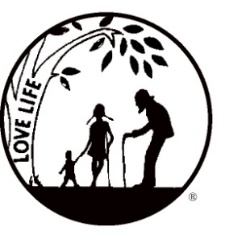 Right to Life - LIFESPAN Life is like an arch. If you discard one segment as worthless, the span collapses — the value of all life brought low.www.miLIFESPAN.org                     LIFESPAN Church Notes August 2017 (PAGE 1 of 2)August 5-6:    Right to Life - LIFESPAN   “Chromosomal Racism”DID YOU KNOW? People with Down Syndrome are at risk of being eradicated before they ever leave the womb. Doctor Jérôme Lejeune (1926–1994) discovered the chromosomal cause of Down syndrome in 1959. He hoped this would erase the stigma surrounding the condition. To Lejeune’s horror, his research was used not to help Down syndrome people, but to kill them in the womb. He called the world’s discomfort with Down syndrome people “chromosomal racism.” People will Down Syndrome can lead long, productive, fulfilling lives, just like any other human---shouldn’t they be given the same chance at life outside of the womb?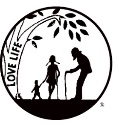 For more info: LIFESPAN 734.422.6230         www.miLIFESPAN.orgAugust 12-13:   Right to Life - LIFESPAN          Trapped…in your own body!DID YOU KNOW? One of the most painful insults inflicted on families and their loved ones who are profoundly brain-injured is describing them as being in a “persistent vegetative state”. This demeaning label has prejudiced the medical community and media to justify killing them by dehydration and starvation or other forms of neglect. Nothing jolts the medical community back to reality more than living proof that they are wrong. Since a plant doesn’t have ears and feelings, Martin Pistorius shattered the “vegetative” philosophy when, after twelve years of motionless silence, he escaped the trap of his body, shocking his parents and doctors. Martin said he was aware of everything going on around him. He’s now married and has written a book called “Ghost Boy” about his experience. These cases are more common than previously thought! 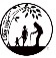 Call LIFESPAN 734.422.6230             www.miLIFESPAN.orgWayne County Chapter32540 Schoolcraft Rd., Suite 210Livonia, MI 48150-4305email: wcdr@rtl-lifespan.org734-422-6230     Fax 734-422-8116www.miLIFESPAN.orgPresenting the Pro-Life Message in Southeastern Michigan Since 1970Right to Life - LIFESPAN Life is like an arch. If you discard one segment as worthless, the span collapses — the value of all life brought low.LIFESPAN Church Notes August 2017 (PAGE 2 of 2)August 19-20:    Right to Life - LIFESPAN   Life BEGINS at Conception!DID YOU KNOW?  There is a significant amount of misinformation circulating regarding human fertilization, embryo implantation and the first week of life. Here are the known scientific facts: What is present at conception is an entire new human, even though it is yet a single cell. This is the most complicated cell in the universe, for it contains within itself all of the information that is needed for this human to develop into a mature adult. It is commonly said that pregnancy doesn’t begin until implantation and that any medication or object which prevents that implantation is in fact a contraceptive and will “prevent pregnancy”. In fact, life begins at the moment of conception; life does not wait to begin when the developing baby implants in the womb’s lining, at around one week after conception.  Any medication or object which prevents that implantation, is actually an early form of abortion.  LIFESPAN 734.422.6230           www.miLIFESPAN.orgAugust 26-27:    Right to Life - LIFESPAN    Kill the pain, not the patient! ACTIONS MATTER, NOT THE NAME!  California is trying to become the fourth state to authorize doctors to kill their patients. Doctors not healing, but killing? Sen. Ted Gaines said during the debate in California, “Doctors should kill disease.  They should kill pain.  But they should not kill their patients.  It doesn’t matter if you call it Death with Dignity or Compassionate Choice or anything else. The name is of no consequence compared to the act.” Sen. Gaines has it right!  In an age when we have amazing technological and medical capabilities that can help people manage pain, it seems insane that the first choice would be to just kill the patient.  Belgium has some of the most liberal euthanasia laws and reports are now coming out that some Belgium doctors are killing without the patient’s permission; that used to be called murder! LIFESPAN maintains that LIFE should be protected from conception until natural death. Do you stand with us? Let’s protect life, together! 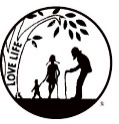 LIFESPAN 734.422.6230              www.miLIFESPAN.orgWayne County Chapter32540 Schoolcraft Rd., Suite 210Livonia, MI 48150-4305email: wcdr@rtl-lifespan.org734-422-6230     Fax 734-422-8116www.miLIFESPAN.org